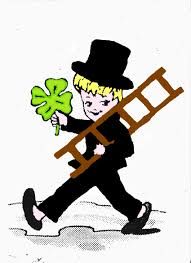 KOMINÁRI - OZNAMKominárstvo Markech z Nového Meste nad Váhom oznamuje, že dňa 21.2.2024 t.j. v stredu, v prípade priaznivého počasia  bude  chodiť po našej obci  kominár a bude prevádzať kontrolu a čistenie komínov. Táto kontrola sa prevádza v zmysle Zákona 314/2001 o požiarnej ochrane a Vyhlášky 401/2007 o požiarnej ochrane.Po vykonaní kontroly a čistenia komína Vám kominár vydá „Potvrdenie o kontrole a čistení komína a dymovodu.“ V prípade poistnej udalosti poisťovňa akceptuje iba uvedené potvrdenie o vykonaní kontroly a čistenia komínov, ktoré Vám vydal kominár - čo je osoba s odbornou spôsobilosťou.Cena za vyčistenie jedného komína je 20,00 €.